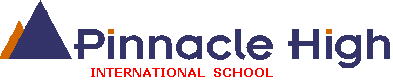                                       Class test –4 Subject: ICT     				                                          Grade: KS3Name ______________________					    Marks:  60Roll no-_____________________       Q1.1.Open notepad and write down the coding for creating a web page on ‘My childhood friends’ 												20.             . 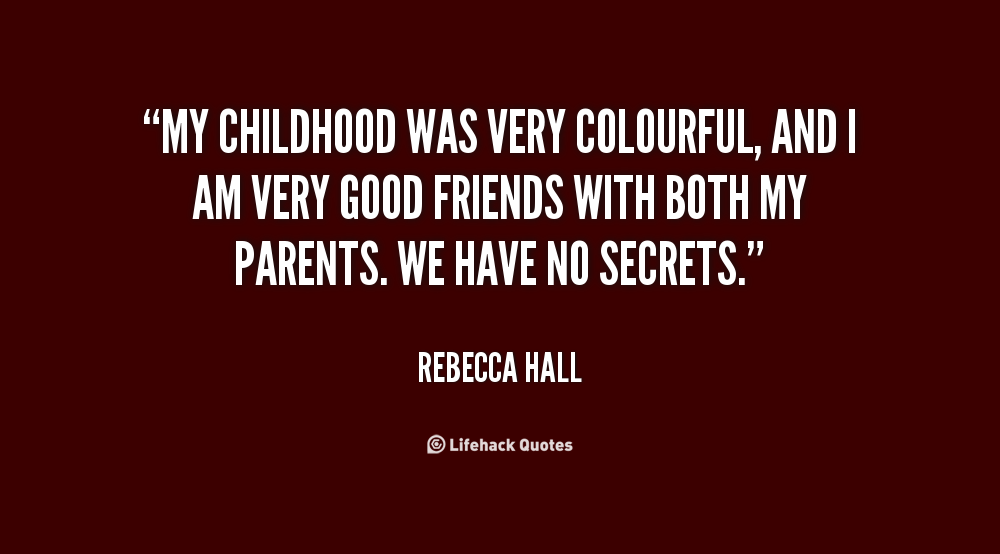      2.  Let there be some background color of your choice.   3. The text should be in green color.   4. Save the file with the name’MyFriends.HTML’.   5. Open the internet explorer or any other browser and execute your program.Q2. Create a nested list on ‘Types of foods’. It should have a listing of the food names for the following category-Indian, Chinese, Italian use roman number in capitals to make the main list and square box to make the sub list.						20.Q3.Find an error and get an output from the following Html program:		10. <HTML><BODY ="red"><CENTER><H1>MY SCHOOL</H1></CENTER></BODY><HTML>  Q4.complete the program by creating a password box in given html program:	10.<HTML><HEAD><TITLE>FORM</TITLE></HEAD><BODY bgcolor=”GREEN”><FONT size=4><FORM name=”form1” method=”POST”><CENTER><H1>Friends club</H1></CENTER><P>ENTER NAME:<INPUT type=”text ” size=”20” maxlength=”30” name=”t1”value=”Fullname”></P><P>Address:<INPUT type=”text” size=”40” maxlenghth=”30” name=”t2” 
value=”Residential address”></P>__________________________________________________________________________________________________________________</FONT></FORM></BODY></HTML>